Слободчиков Михаил Витальевич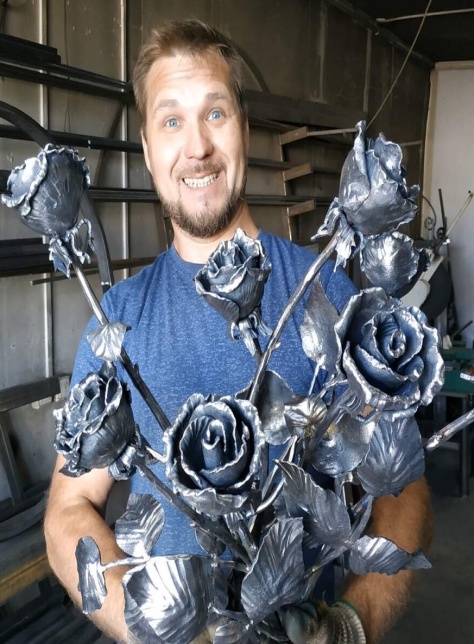 1982 г. рождения.  Живет в городе  Асино. Кузнец-самоучка. Занимается свободной ковкой с 2018 г. В руках мастера металл превращается в предметы интерьера и быта.Михаил Витальевич-  участник  III Международного конкурса кузнецов «У каждой наковальни свой голос» XII Международного фестиваля народных ремесел «Праздник топора», 2019 г., с. Зоркальцево; - участник VI Межрегионального фестиваля- конкурса  декоративно-прикладного искусства «Золотая береста», 2019 г. Асино.Контактный тел. тел. 8-913-840-82-07.Сайт, группа VK , FaceBookhttps://www.instagram.com/invites/contact/?i=i1rm0fmgfgvs&utm_content=3ytm6nhttps://vk.com/id32599240